ДЕМОНСТРАЦИЯ ПОСЛЕДНИХ НОВИНОК ZENITH НА LVMH WATCH WEEK 2022В новом году Zenith представляет некоторые из своих последних моделей на LVMH Digital Watch Week 2022 вместе с брендами LVMH Bulgari, Hublot и Tag Heuer. В течение нескольких дней Zenith проведет серию онлайн мероприятий, которые будут сопровождаться индивидуальными презентациями для каждого рынка. На инновативной платформе Мануфактуры Zenith центром внимания становится коллекция DEFY как беспрецедентное самовыражение в часовом искусстве. Новая коллекция DEFY Skyline основана на наследии Дома: надежности и функциональности, которые олицетворяют бренд с самых первых карманных часов Zenith «Defi» в начале XX-го века и до самых последних моделей. Переосмысленные элементы модели DEFY A3642 с 1969 в современном контексте и оснащенные механизмом El Primero последнего поколения Мануфактуры, часы DEFY Skyline станут одной из главных моделей Zenith.Генеральный директор Zenith Жюльен Торнар рассказывает о новом DEFY Skyline: «После того, как мы потратили столько времени на совершенствование дизайна, пропорций и точности, мы с моей командой очень гордимся тем, какими получились DEFY Skyline. Это самое совершенное выражение модернистской коллекции DEFY, которое всегда уместно и по-настоящему укрепляет позицию DEFY в первых рядах часового искусства будущего».Defy SkylineНастало время дотянуться до звезд. В постоянно меняющемся мире, где каждая доля секунды может быть решающей, линия DEFY Skyline идет в ногу со временем благодаря элегантному и запоминающемуся дизайну в сочетании с беспрецедентной функцией. Не стремящиеся просто воссоздать прошлое, смелые по фацетированной форме, но в то же время хорошо узнаваемые по стилю Zenith, часы DEFY черпают вдохновение в уникальной восьмиугольной геометрии ранних моделей DEFY, включая недавно возрожденные DEFY A3642. Они сохраняют ту же ДНК надежности и долговечности, что и их предшественники, привнося более острую эстетику. Фацетированный безель, закрепленный на корпусе 41 мм из нержавеющей стали с четко обозначенными краями, похож на те, что использовались в ранних моделях DEFY, с двенадцатью сторонами, которые служат в качестве часовых меток. Завинчивающаяся заводная головка, украшенная эмблемой в виде звезды, обеспечивает водонепроницаемость 10 АТМ (100 метров).Напоминая, казалось бы, неподвижное ночное небо над шумным городом, который никогда не спит, часы DEFY Skyline имеют геометрически структурированный небесный циферблат, усыпанный звездами, с отделкой в виде солнечных лучей с идеально ровным узором, состоящим из выгравированных четырехконечных звезд, которые, фактически, отражают современное переосмысление логотипа Zenith в виде двойной буквы «Z» 1960-х годов.Помимо центральных часовых и минутных стрелок и указателя даты в положении «3 часа», выполненного в том же цвете, что и циферблат, DEFY Skyline привносит в серию что-то новое, что является не только демонстрацией технического мастерства, но и редкой, визуально захватывающей анимацией, когда-либо виденной на наручных часах. На малом счетчике в положении «9 часов» бегущая 1/10 секундная стрелка совершает устойчивые колебания с фиксированным шагом, напоминая владельцу о быстротечности времени и точности движения с частотой 5 Гц и совершая полный оборот каждые 10 секунд. Эту исключительную функциональность обеспечивает новый механизм El Primero 3620. Автоматический мануфактурный механизм, видимый через сапфировое стекло задней крышки, аналогичен конструкции El Primero 3600 с хронографом 1/10 секунды и приводит в движение 1/10 секундную стрелку непосредственно с анкерного спуска, который работает с частотой 5 Гц (36 000 пк/ч), что делает его «естественным» показателем доли секунды. Он также снабжен механизмом остановки секундной стрелки для точной установки времени. Эффективный по своим характеристикам механизм с автоматическим подзаводом с двунаправленным ротором со звездным рисунком обеспечивает запас хода около 60 часов.Поэтому DEFY Skyline поставляются с браслетом из стали с сатинированной поверхностью с полированными фасками, плавно повторяющими контуры граненого корпуса. Цветной каучуковый ремень с узором в виде звездного неба, перекликающимся с циферблатом, также оснащен стальной раскладывающейся застежкой и может быть легко заменен без каких-либо инструментов с помощью оригинального механизма быстрой смены браслета с обратной стороны корпуса DEFY.**************НОВЫЕ МОДЕЛИ ДЛЯ ВЫСТАВКИ LVMH WATCH WEEK 2022DEFY Revival A3642Чтобы понять происхождение новой коллекции DEFY Skyline, необходимо обратиться к истокам революционной коллекции. После высокой оценки и востребованности копий «Revival» исторических моделей El Primero 1960-х и 1970-х годов Мануфактура Zenith представила еще одну монументальную модель с 1969 года: часы Defy A3642.Часы лимитированный серии из 250 экземпляров DEFY Revival A3642, воспроизведенные с потрясающей точностью с использованием оригинальных мануфактурных чертежей 1969 года, возвращают все детали и уникальные элементы дизайна, сделавшими оригинал настолько выдающимся для своей эпохи и установили коды, которые продолжают вдохновлять современные творения DEFY, включая самый последний Skyline. Модель имеет восьмиугольный корпус в паре с четырнадцатигранным безелем, циферблат мягкого серого цвета с градацией, темнеющий к краям, необычные накладные квадратные часовые метки с горизонтальными канавками и ставший культовым стальной браслет типа «лестница» разработки Gay-Frères. Широкие стрелки в форме «мечей» обильно заполнены люминофором SuperLumiNova того же оттенка, что и тритий, использовавшийся в оригинале, в сочетании с секундной стрелкой в форме «весла», которая является характерной чертой многих часов Zenith той же эпохи. Фактически, единственными различиями в дизайне между Revival и его предшественником являются сапфировое стекло, прозрачная задняя крышка корпуса и тип люминесцентных пигментов. Водонепроницаемость 30 АТМ (300 метров) также сохранилась по сравнению с оригиналом, даже с добавлением прозрачной задней панели.Но главное отличие бьется внутри корпуса. Вместо непрозрачной задней крышки оригинала, украшенной четырехконечной звездой, которая стала одним из логотипов бренда и повторяющимся элементом дизайна на долгие годы, часы DEFY Revival A3642 оснащены прозрачным сапфировым стеклом на задней крышке, через которое виден автоматический мануфактурный механизм Elite 670, работающий на частоте 4 Гц (28 800 пк/ч) и имеющий 50-часовой запас хода при полном заводе.Создав DEFY Revival A3642, Zenith не только возрождает одну из самых смелых и выдающихся моделей 1960-х годов, но и подчеркивает уникальный генезис самой дерзкой и инновационной коллекции Мануфактуры, возвращаясь к истокам.DEFY Extreme CarbonМодель DEFY Extreme, созданная чтобы противостоять внешним факторам и оснащенная самым быстрым и точным в мире автоматическим механизмом хронографа, является воплощением новаторского духа Мануфактуры и подчеркивает основные атрибуты линии DEFY - прочность и исключительную эффективность. Эти часы были представлены в 2021 году как самая смелая и прочная версия революционного, автоматического и высокочастотного хронографа Zenith на сегодняшний день, с точностью измерения до 1/100 секунды. Модель DEFY Extreme уже доказала свою способность противостоять даже самым суровым испытаниям во время первого сезона EXTREME E. Теперь модель DEFY Extreme представлена в спортивном исполнении из углеродного волокна, вдохновленном первым в мире чемпионатом по внедорожным электромобильным гонкам, Официальным хронометристом и партнером-основателем которого является Zenith.Привлекающий внимание и поразительно легкий корпус, а также кнопки и заводная головка изготовлены из высокопрочного и многослойного углеродного волокна. Часто используемое в автомобильной и авиационной промышленности, углеродное волокно обладает уникальным набором характеристик, которые просто не могут сравниться с металлами. Кроме того, оно придает часам уникальную эстетику, которая является синонимом передовых технологий. Система защиты кнопок, а также двенадцатигранный безель выполнены из титана с пескоструйной обработкой, что подчеркивает смелую и угловатую форму корпуса.Открытый многослойный циферблат расположен в монолитном корпусе и оформлен в ярких тонах, вдохновленных цветовыми гаммами, используемыми в гонках EXTREME E «X Prix». Шкала хронографа 1/100 секунды украшена ярко-желтыми отметками, а счетчики хронографа, расположенные на циферблате под тонированным сапфировым стеклом, выполнены в ярко-синем, зеленом и белом цветах, с маленькими стрелками соответствующего цвета. Через циферблат, а также заднюю крышку корпуса частично виден самый быстрый, автоматический и высокочастотный калибр хронографа, обеспечивающий точность измерения времени до 1/100 секунды, с двумя модулями спуска: первый отвечает за хронометражную часть механизма и функционирует с частотой 5 Гц (36 000 пк/ч), а второй обеспечивает работу хронографа и функционирует с частотой 50 Гц (360 000 пк/ч).Модель DEFY Extreme предлагается с тремя ремнями, которые легко заменяются без использования каких-либо инструментов, с помощью оригинального и интуитивного механизма быстрой замены ремня, расположенного на задней крышке корпуса. В комплект входят: черный текстурированный ремень из каучука с раскладывающейся застежкой из титана с пескоструйной обработкой, красный текстурированный ремень из каучука и черный Velcro с застежкой из углеродного волокна.DEFY 21 ChromaС новой моделью DEFY 21 Chroma Мануфактура вновь воплощает традиции в самой чистой и яркой форме. Белый керамический корпус с матовой отделкой уступает место цветам радуги, равномерно распределяющейся по открытому циферблату и механизму в идеальном переходе оттенков, охватывающих весь спектр. Красная метка в положении «12 часов» сменяется оранжевым, желтым, зеленым, синим, фиолетовым и розовым по часовой стрелке. Часовые отметки и шкала 1/100 секунды с тщательно нанесенными цветами выходят за пределы циферблата и корпуса, а резиновое кольцо заводной головки и прошивка белого каучукового ремня, имитирующего ткань Cordura, соответствуют цветовой гамме циферблата. Такая же цветовая гамма характерна и для стрелок счетчиков хронографа, каждая из которых выполнена в другом оттенке.Открытый циферблат украшен выступающими белыми счетчиками хронографа в тон корпусу, из-под которого просвечивает необычайно декорированный механизм. Каждый мост выполнен в другом металлическом цвете, повторяющем градацию отметок циферблата. Через сапфировую заднюю крышку можно наблюдать за работой уникального автоматического высокочастотного хронографа El Primero 21, обладающего точностью измерения до 1/100 секунды и оснащенного двумя независимыми регуляторами хода и колесной системой, отвечающими за хронометражные функции с частотой 5 Гц (36'000 пк/ч) и 50 Гц (360'000 пк/ч). Часы DEFY 21 Chroma лимитированной серии из 200 экземпляров, доступные в бутиках Zenith и у официальных дилеров по всему миру, демонстрируют мастерство Мануфактуры при создании высокочастотного автоматического хронографа с частотой 1/100 секунды. Кроме того, они отличаются своей беспрецедентностью в применении яркой палитры цветов, что встречается крайне редко в таких высококачественных хронографах.DEFY Midnight Sunset и DEFY Midnight BorealisDEFY Midnight была выпущена в 2020 году как первая коллекция Zenith DEFY, предназначенная исключительно для женщин. Уникальные часы класса люкс с космическим дизайном в универсально-спортивном стиле, DEFY Midnight были придуманы для свободного духа женщин, стремящихся к мечте. Как отмечено на платформе ZENITH DREAMHERS, где известные и успешные женщины делятся своим опытом и побуждают других женщин стремиться и реализовывать свои амбиции, DEFY Midnight – универсальный спутник для современных и независимых женщин. Теперь коллекция представляет две новых модели, вдохновленные центральным элементом истории Zenith - звездным ночным небом - и некоторыми из его эфемерных, но бесконечно захватывающих явлений: закатами DEFY Midnight Sunset и северным сиянием DEFY Midnight Borealis.Помещенные в корпус из нержавеющей стали 36 мм, украшенный белыми бриллиантами классической огранки на безеле, эти две эффектные версии переосмысливают традиционное мастерство в новой и беспрецедентной форме. В модели DEFY Midnight Sunset цвета плавно перетекают от теплого красного к глубокому желтому тону в идеальном переходе, который напоминает короткий, но захватывающий дух закат, когда солнце отбрасывает последние лучи света, прежде чем уступить место ночи.Часы DEFY Midnight Borealis напоминают северное сияние, наблюдаемое вокруг полярного круга, с темно-синим циферблатом, который постепенно меняется на ярко-изумрудно-зеленый к низу. В обеих моделях каждая часовая метка выделена белым бриллиантом, за исключением отметки, соответствующей положению «3 часа»: на ее месте расположен указатель даты. Одной из особенностей, которая делает часы DEFY Midnight такими универсальными и легко адаптируемыми к любой ситуации и одежде, является механизм быстрой смены браслета. Помимо стального браслета и прилагаемых ремней, обладатели DEFY Midnight теперь могут приобрести эксклюзивную коллекцию экологически чистых браслетов с ультрамодным акцентом, созданную в партнерстве с Nona Source, стартапом, инициированным компанией LVMH. Эта новая линия ремней изготовлена из экологичных материалов с учетом обязательств группы самых престижных Домов высокой моды в использовании только переработанных кожаных и текстильных материалов, которые трансформируются в роскошные ремни различных текстур и расцветок.ZENITH: НАСТАЛО ВРЕМЯ ДОТЯНУТЬСЯ ДО ЗВЕЗД.Миссия компании Zenith заключается в том, чтобы вдохновлять людей следовать за мечтами и воплощать их в жизнь, несмотря ни на что. С момента своего основания в 1865 году Zenith становится первой часовой мануфактурой в современном смысле этого слова, а ее часы — верными спутниками выдающихся людей, мечтающих о великом и стремящихся достичь невозможного, от Луи Блерио, отважившегося на исторический полет через Ла-Манш, до Феликса Баумгартнера, совершившего рекордный прыжок из стратосферы. Также Zenith уделяет особое внимание женщинам, открывающим новые горизонты – как в прошлом, так и в наши дни, – отдавая дань уважения их свершениям и предоставляя платформу DREAMHERS, на которой представительницы прекрасного пола делятся своим опытом и вдохновляют других на то, чтобы воплощать в жизнь свои мечты.Во всех своих часах Zenith использует только собственные механизмы, разработанные и изготовленные в стенах компании. После создания в 1969 году механизма El Primero, первого в мире калибра автоматического хронографа, Zenith пошел дальше и разработал хронографы, способные производить замеры с еще большей точностью - до 1/10 секунды (линия Chronomaster) и 1/100 секунды (линия DEFY). Формируя будущее швейцарской часовой индустрии с 1865 года, Zenith продолжает создавать часы для тех, кто не боится бросить вызов самому себе. Настало время дотянуться до звезд.DEFY SKYLINEАртикул: 03.9300.3620/01.I001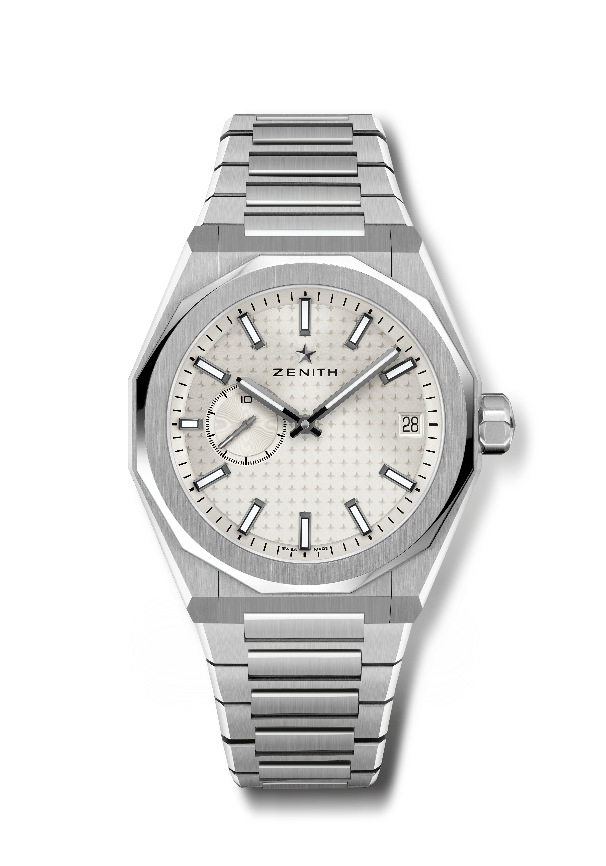 Основные характеристики: Трехстрелочные часы с механизмом El Primero. Индикация высокой частоты: Cчетчик указателя точности до 1/10 секунды в положении «9 часов». Кремниевые анкер и анкерное колесо. Рисунок звездного неба на циферблате. Завинчивающаяся заводная головка. Система замены ремня. Механизм: El Primero 3620, с автоподзаводом Частота колебаний: 36 000 пк/ч (5 Гц) Запас хода: 60 часовФункции: Центральные часовая и минутная стрелки. Счетчик указателя точности до 1/10 секунды в положении «9 часов». Указатель даты в положении «3 часа».Отделка: Эксклюзивный ротор с сатинированной отделкойЦена: 8400 CHFМатериал: Нержавеющая стальКорпус: 41 ммВодонепроницаемость: 10 АТМ (100 м)Циферблат: Серебристый, с узором «солнечные лучи»Часовые метки: Фацетированные, с черным рутениевым напылением и люминесцентным покрытием SuperLuminova SLN C1Стрелки: Фацетированные, с черным рутениевым напылением и люминесцентным покрытием SuperLuminova SLN C1Ремень/браслет и застежка: Стальной браслет с раскладывающейся застежкой. Поставляется с каучуковым ремнем цвета хаки с рисунком звездного неба, с раскладывающейся застежкой.DEFY SKYLINE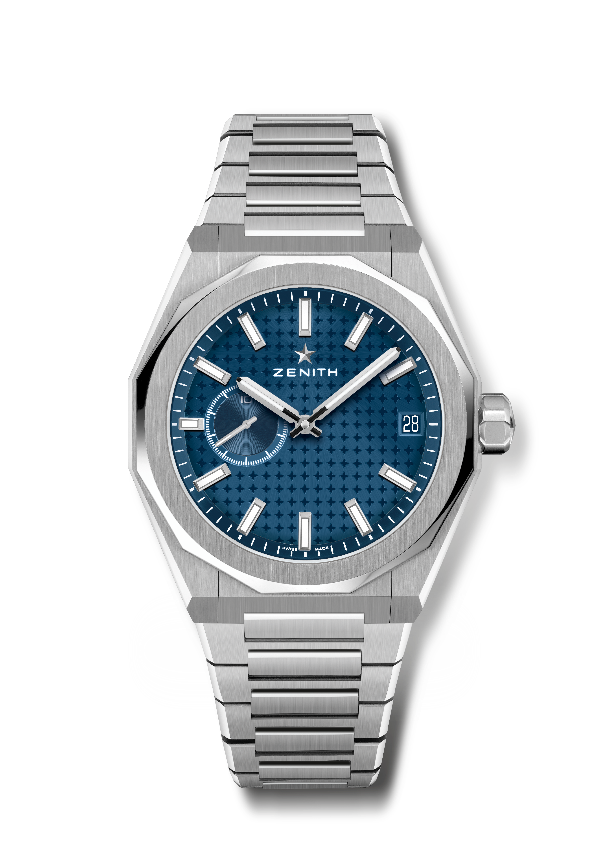 Артикул: 03.9300.3620/51.I001Основные характеристики: Трехстрелочные часы с механизмом El Primero. Индикация высокой частоты: Счетчик указателя точности до 1/10 секунды в положении «9 часов». Кремниевые анкер и анкерное колесо. Рисунок звездного неба на циферблате. Завинчивающаяся заводная головка. Система замены ремня. Механизм: El Primero 3620, с автоподзаводом Частота колебаний: 36 000 пк/ч (5 Гц) Запас хода: 60 часовФункции: Центральные часовая и минутная стрелки. Счетчик указателя точности до 1/10 секунды в положении «9 часов». Указатель даты в положении «3 часа».Отделка: Эксклюзивный ротор с сатинированной отделкойЦена: 8400 CHFМатериал: Нержавеющая стальВодонепроницаемость: 10 АТМ (100 м)Корпус: 41 ммЦиферблат: Синий, с узором «солнечные лучи»Часовые метки: Фацетированные, с родиевым напылением и люминесцентным покрытием SuperLuminova SLN C1Стрелки: Фацетированные, с родиевым напылением и люминесцентным покрытием SuperLuminova SLN C1Ремень/браслет и застежка: Стальной браслет с раскладывающейся застежкой. Поставляется с каучуковым ремнем синего цвета с рисунком звездного неба, с раскладывающейся застежкой. DEFY SKYLINE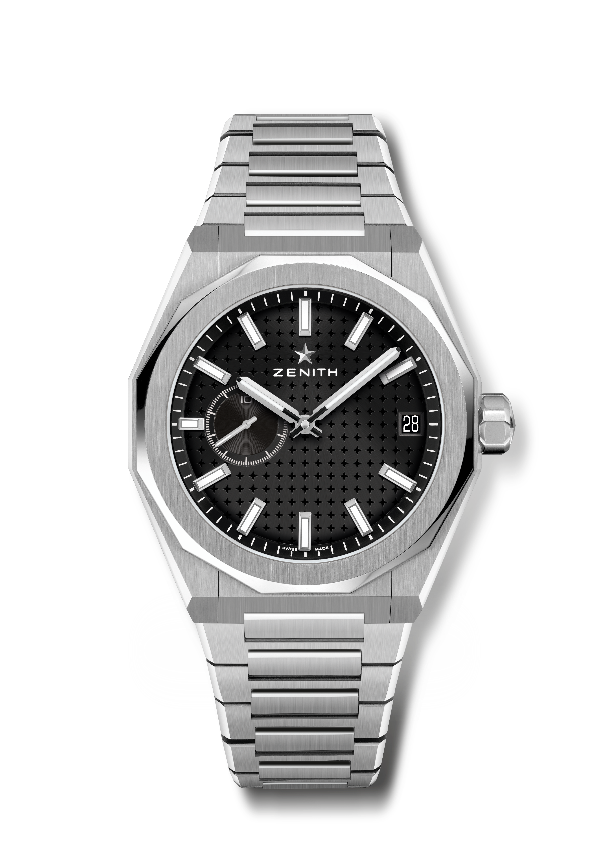 Артикул: 03.9300.3620/21.I001Основные характеристики: Трехстрелочные часы с механизмом El Primero Индикация высокой частоты: Счетчик указателя точности до 1/10 секунды в положении «9 часов». Кремниевые анкер и анкерное колесо. Рисунок звездного неба на циферблате. Завинчивающаяся заводная головка. Система замены ремня.Механизм: El Primero 3620, с автоподзаводом Частота колебаний: 36 000 пк/ч (5 Гц) Запас хода 60 часовФункции: Центральные часовая и минутная стрелки. Счетчик указателя точности до 1/10 секунды в положении «9 часов». Указатель даты в положении «3 часа».Отделка: Эксклюзивный ротор с сатинированной отделкойЦена: 8400 CHFМатериал: Нержавеющая стальВодонепроницаемость: 10 АТМ (100 м)Корпус: 41 ммЦиферблат: Черный, с узором «солнечные лучи»Часовые метки: Фацетированные, с родиевым напылением и люминесцентным покрытием SuperLuminova SLN C1Стрелки: Фацетированные, с родиевым напылением и люминесцентным покрытием SuperLuminova SLN C1Ремень/браслет и застежка: Стальной браслет с раскладывающейся застежкой. Поставляется с каучуковым ремнем черного цвета с рисунком звездного неба, с раскладывающейся застежкой. DEFY REVIVAL A3642Артикул: 03.A3642.670/75.M3642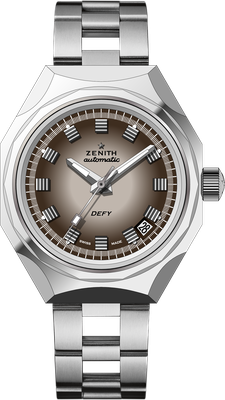 Основные характеристики: Переиздание оригинальной модели Reference A3642 1969 года. Восьмиугольный корпус с легендарным 14-гранным безелем. Лимитированная серия из 250 экземпляров. Механизм: Elite 670, с автоматическим подзаводомЧастота колебаний: 28 800 пк/ч (5 Гц)Запас хода: минимум 50 часовФункции: Центральные часовая и минутная стрелки. Центральная секундная стрелка. Указатель даты в положении «4 часа 30 минут»Отделка: Новый ротор в форме звезды с сатинированной отделкойЦена: 6900 CHFМатериал: Нержавеющая стальВодонепроницаемость: 30 АТМ (300 м)Корпус: 37 ммЦиферблат: Коричный цвет с градациейЧасовые метки: Фацетированные, с родиевым напылением Стрелки: Фацетированные, с родиевым напылением и люминесцентным покрытием SuperLuminova SLN C1Ремень/браслет и застежка: Браслет типа «лесенка» из нержавеющей стали.DEFY 21 CHROMAАртикул: 49.9010.9004/01.R947Основные характеристики: Часовой механизм хронографа со счетчиком 1/100 секунды. Эксклюзивная динамическая характеристика: одно вращение в секунду для стрелки Chrono, 1 анкерный спуск часов (36 000 пк/ч – 5 Гц); 1 анкерный спуск хронографа (360 000 пк/ч – 50 Гц). Сертифицированный хронометр. Лимитированная серия из 200 экземпляров. 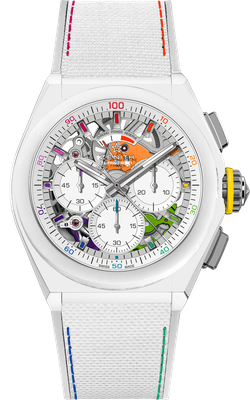 Механизм: El Primero 9004, с автоподзаводом Частота колебаний: 36 000 пк/ч (5 Гц) Запас хода: мин. 50 часовФункции: Функции хронографа со счетчиком 1/100 секунды. Указатель запаса хода хронографа в положении «12 часов». Центральные часовая и минутная стрелки. Малая секундная стрелка в положении «9 часов», центральный хронограф, 30-минутный счетчик в положении «3 часа», 60-секундный счетчик в положении «6 часов».Отделка: PVD-покрытие с радужным эффектом на мостах и эксклюзивный ротор синего цветас матовой отделкой
Цена: 14 400 CHFМатериал: Матовая белая керамикаВодонепроницаемость: 10 АТМ (100 м)Корпус: 44 ммЦиферблат: Белый, скелетонированный
Часовые метки: Фацетированные, с родиевым напылением и лакированным покрытием с радужным эффектомСтрелки: Фацетированные, с родиевым напылением и люминесцентным покрытием 
Браслет/ ремень и застежка: Белый каучуковый ремень с имитацией ткани сordura. Тройная раскладывающаяся титановая застежка.DEFY EXTREMEАртикул: 10.9100.9004/22.I200Основные характеристики: Усиленные, в смелом и энергичном дизайне. Часовой механизм хронографа со счетчиком 1/100 секунды.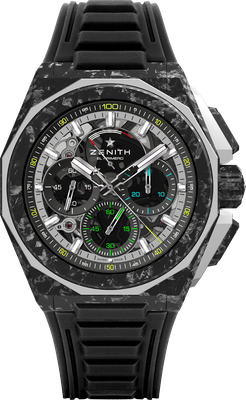 Эксклюзивная динамичная особенность в виде стрелки хронографа, совершающей один оборот в секунду. 1 анкерный спуск часов (36 000 пк/ч – 5 Гц); 1 анкерный спуск хронографа (360 000 пк/ч – 50 Гц)Сертифицированный хронометр. Завинчивающаяся заводная головка. Система замены ремня. Два дополнительных ремня: 1 ремень из каучука с черной раскладывающейся титановой застежкой с пескоструйной обработкой и 1 ремень Velcro с углеродной застежкой. Циферблат из сапфирового стеклаМеханизм: El Primero 9004 с автоподзаводом Частота колебаний: 36 000 пк/ч (5 Гц) Запас хода: мин. 50 часовФункции: Функции хронографа со счетчиком 1/100 секунды. Указатель запаса хода хронографа в положении «12 часов». Центральные часовая и минутная стрелки. Малая секундная стрелка в положении «9 часов», центральная стрелка хронографа, которая делает один оборот каждую секунду, 30-минутный счетчик в положении «3 часа», 60-секундный счетчик в положении «6 часов».Отделка: Основная пластина механизма черного цвета и эксклюзивный черныйротор с сатинированной отделкой
Цена 24900 CHFМатериал: Углеродное волокно и титан с пескоструйной обработкойВодонепроницаемость: 20 АТМ (200 м)Корпус: 45 ммЦиферблат: Тонированное сапфировое стекло с тремя счетчиками черного цвета
Часовые метки: Фацетированные, с родиевым напылением и люминесцентным покрытием SuperLuminova SLN C1Стрелки: Фацетированные, с родиевым напылением и люминесцентным покрытием SuperLuminova SLN C1Ремень/браслет и застежка: Черный каучуковый ремень. Тройная раскладывающаяся титановая застежка с черным DLC-покрытием. Также в комплект входит красный ремень из каучука и черный Velcro, застежка из углеродного волокна. DEFY MIDNIGHT SUNSETАртикул: 16.9200.670/33.MI001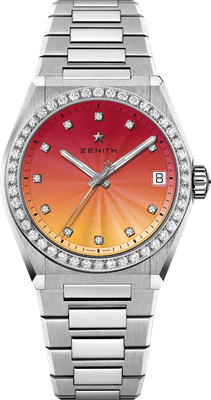 Основные характеристики: Корпус 36 мм, разработанный специально для женщин. Циферблат с градацией оттенка. Система замены ремня. Футляр содержит: 3 ремня разного цвета + сменную раскладывающуюся застежкуМеханизм: Elite 670 SK, с автоподзаводомЧастота полуколебаний: 28 800 пк/ч (4 Гц)Запас хода: мин. 50 часовФункции: Центральные часовая и минутная стрелки. Центральная секундная стрелка. Указатель даты в положении «3 часа»Цена: 11400 CHFДрагоценные камни: 44 бриллианта классической огранки на безеле, чистота VS, 11 бриллиантов классической огранки на циферблате, чистота VS, 1,48 каратаМатериал: Безель из нержавеющей стали с бриллиантамиВодонепроницаемость: 10 АТМ (100 м) Циферблат: Градация от красного к желтому, в технике гильошеКорпус: 36 ммЧасовые метки: БриллиантовыеСтрелки: Фацетированные, с родиевым напылением и люминесцентным покрытием Super-Luminova SLN C1Браслет/ ремень и застежка: Нержавеющая сталь, с системой замены ремня. К часам прилагаются три разноцветных ремня.DEFY MIDNIGHT BOREALISАртикул: 16.9200.670/34.MI001
Основные характеристики: Корпус 36 мм, разработанный специально для женщин. Циферблат с градацией оттенка. Система замены ремня. Футляр содержит: 3 ремня разного цвета + сменную раскладывающуюся застежку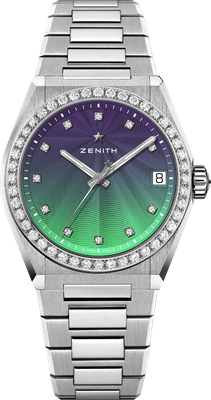 Механизм: Elite 670 SK, с автоподзаводомЧастота полуколебаний: 28 800 пк/ч (4 Гц)Запас хода: мин. 50 часовФункции: Центральные часовая и минутная стрелки. Центральная секундная стрелка. Указатель даты в положении «3 часа»Цена: 11400 CHFДрагоценные камни: 44 бриллианта классической огранки на безеле, чистота VS, 11 бриллиантов классической огранки на циферблате, чистота VS, 1,48 каратаМатериал: Безель из нержавеющей стали с бриллиантамиВодонепроницаемость: 10 АТМ (100 м) Циферблат: Градация от синего к зеленому, в технике гильошеКорпус: 36 ммЧасовые метки: БриллиантовыеСтрелки: Фацетированные, с родиевым напылением и люминесцентным покрытием Super-Luminova SLN C1Браслет/ ремень и застежка: Нержавеющая сталь, с системой замены ремня. К часам прилагаются три разноцветных ремня.